United StatesUnited StatesUnited StatesUnited StatesOctober 2024October 2024October 2024October 2024MondayTuesdayWednesdayThursdayFridaySaturdaySunday1234567891011121314151617181920Columbus Day2122232425262728293031HalloweenNOTES: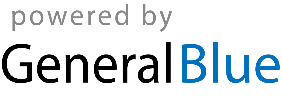 